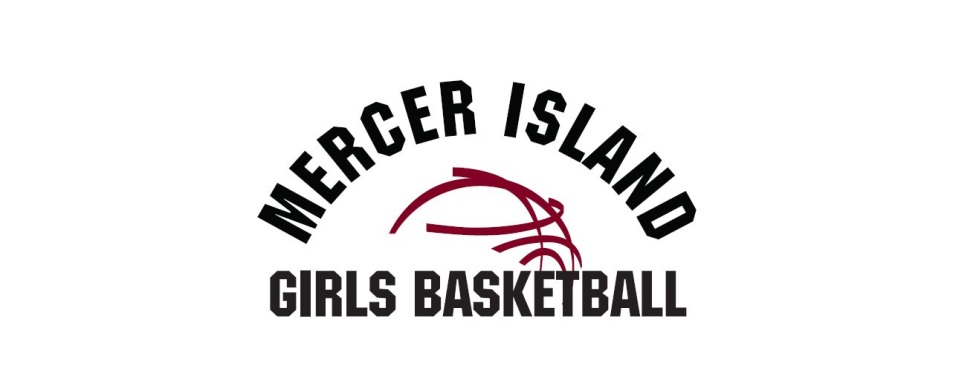 MIGB Covid Safety ProtocolAll MIGB Participants and their families are responsible for keeping abreast of Washington State’s Department of Health guidelines and recommendations relating to Covid. • All participants, adults and youth, must wear a face mask/covering unless engaged in physical activity • PPE will be provided by the participants• No spectators or visitors allowed to minimize exposure risk.• Parent Drop-Off and Pick-up ONLY!• Hand Sanitizing stations or individual hand sanitizers for participants will be available for use.• Wellness screenings, including temperature checks, of each individual must be taken upon entry to the facility (These will be performed by Peak staff)o Participants who present a temperature over 100.4, have upper respiratoryissues such as coughing, or symptom of any illness will be sent home.• Participants are responsible for notifying MIGB immediately if any person participating in our MIGB program has tested positive for COVID-19.• Physical distancing practices, of 6 feet, will be maintained among athletes when not engaged in sporting activities.• Huddles/team meetings must be physically distanced and unnecessary physical contact such as high fives, handshakes, fist bumps or hugs are discouraged.• Doors will be kept open to ventilate the gymnasium better.• Drinking fountains are closed, participants must provide their own water.